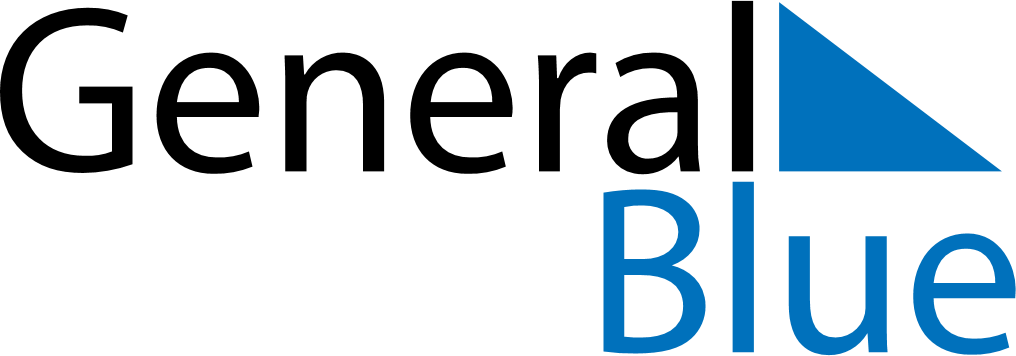 August 2018August 2018August 2018August 2018SingaporeSingaporeSingaporeSundayMondayTuesdayWednesdayThursdayFridayFridaySaturday1233456789101011National Day12131415161717181920212223242425Hari Raya Haji26272829303131